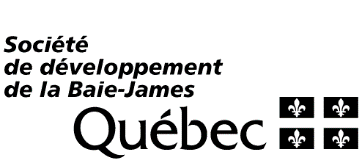 AVIS DE DÉPARTRAISON DU DÉPART  (Renseignements conformes au formulaire de relevé d’emploi du DRHC)ÉVALUATION DU RENDEMENTESPACE RÉSERVÉ AUX RESSOURCES HUMAINESORIGINAL :  Aux Ressources humaines         COPIE :  À l’employé      (Cochez si copie reçue)Décembre 2002Nom / prénomNom / prénomMatagamiChibougamauChibougamauTitre d’emploiTitre d’emploiRadissonKm 381Km 381Km 257Km 257Service / DirectionService / DirectionDate d’embaucheDate d’embaucheDate d’embaucheService / DirectionService / DirectionaaaaaaaammmmJJService / DirectionService / DirectionDernier jour travailléDernier jour travailléDernier jour travailléaaaaaaaammmmJJAManquedetravailBGrèveouLock-outCRetourauxétudesDMaladieoublessureEDépartvolontaireFGrossesseGRetraiteavant65 ansHTravailpartagéJFormationenapprentissageL65 ansMCongé-diementNCongéKAutre (expliquez)KAutre (expliquez)ExcellentBonPassablePassablePassableSujet à réemploiSujet à réemploiOuiOuiNonNonRemarqueRemarqueRemarqueRemarqueDateDateDateDateSignature du supérieur immédiatSignature du supérieur immédiatSignature du supérieur immédiatSignature du supérieur immédiatSignature du supérieur immédiatSignature du supérieur immédiatSignature du directeurSignature du directeurSignature du directeuraaaaaaaammmmJJJJL’employé doit remettreL’employé doit remettreCarte d’appelCarte d’appelClésClésVéhiculeVéhiculeÉquipement informatiqueÉquipement informatiqueÉquipement informatiqueÉquipement informatiqueAutreAutreReçu parDateDateDateDateDateaaaammmmJJ